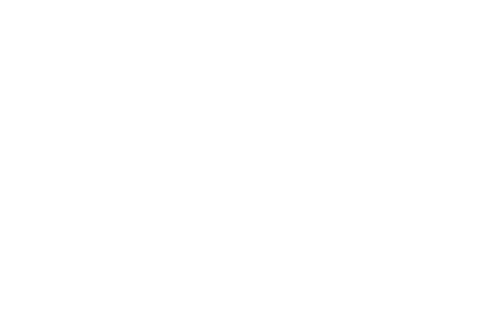 Privately Owned Motorcycle PolicyExplanation:Use of a privately owned motorcycle by employees on county business has resulted in catastrophic losses in the past. Occasionally, as a matter of convenience, county workers occasionally will use personal vehicles. Because of the risk of serious injury and the inherent danger associated with motorcycle use and the uncertainty of the training and qualifications of those riding motorcycles, county employers can help protect employees by prohibiting motorcycle use by employees while on county business.Therefore, KWORCC recommends that each Member adopt the following policy:It shall be the policy of ___________________ County to prohibit the use of a privately-owned motorcycle by any employee while such employee is on county business of any nature, including work or service for the county. This policy prohibiting private motorcycle use is mandatory to ensure the safety of county employees. Any county employee who uses a privately-owned motorcycle while performing any such county business shall be subject to disciplinary action including termination of employment. 